Styrets medlemmerVår referanse:			Deres referanse:				Dato:AØ									22.01.2024Innkalling til styremøte i Helsetjenestens driftsorganisasjon for nødnett HFDet innkalles til styremøte i Helsetjenestens driftsorganisasjon for nødnett HF.Dato:	25. januar 2024  Tid:	09.00 – 12.00  Sted:	TeamsVedlagt følger saksliste med vedlegg til møtet.For Randi SpørckMed vennlig hilsenLars Erik TandsætherAdministrerende direktørVedleggHelsetjenestens driftsorganisasjon for nødnett HFStyremøte 25. Januar 2024TeamsSaksliste BeslutningssakerSak 03-2024 Virksomhetsrapport pr. desember 2023Sak 04-2024 Årlig melding 2023Sak 05-2024 Årsregnskap 2023 (Revisor logger på kl. 10.00)Sak 06-2024 Vesentlige endringer – ØLP 2025-2028Sak 10-2024 Lederlønnsrapport 2023Sak 11-2024 Utnevnelse av valgstyre HDO HFOrienteringssakerSak 07-2024 ADs orienteringer Sak 08-2024 Årsplan styresakerSak 09-2024 Usikkerhet rundt integrasjon KAK og utfasing ICCSTemasakerØkonomisk langtidsplan 2025-2028Eventuelt  Innspill fra IKT direktørmøtet ang. nytt nødnett		
Oppdragsdokument 2024 – tilbakemelding fra eierstyringGjøvik, 24. januar 2024Lars Erik TandsætherAdministrerende direktør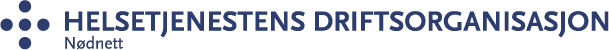 